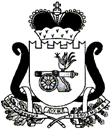 ЕЛЬНИНСКИЙ РАЙОННЫЙ СОВЕТ ДЕПУТАТОВР Е Ш Е Н И Еот   22 декабря 2022 года                                                                  № 40Об утверждении Положения опостоянных комиссиях Ельнинскогорайонного Совета депутатов
В соответствии с Федеральным законом от 6 октября 2003 года № 131-ФЗ «Об общих принципах организации местного самоуправления в Российской Федерации», Уставом муниципального образования «Ельнинский район» Смоленской области (новая редакция) и Регламентом Ельнинского районного Совета депутатов, Ельнинский районный Совет депутатов РЕШИЛ: 1.Утвердить Положение о постоянных комиссиях Ельнинского районного Совета депутатов (приложение 1). 2. Признать утратившим силу, решение  Ельнинского районного Совета депутатов от 26.09.2019 №41 «Об утверждении Положения о постоянных комиссиях Ельнинского районного Совета депутатов».3. Настоящее Решение вступает в силу с момента его принятия.Председатель Ельнинского районногоСовета депутатов                                                                Е.Н. ГераськоваПриложение 1ПОЛОЖЕНИЕ
о постоянных комиссиях Ельнинского районного Совета депутатов

I. Общие положенияПостоянные комиссии Ельнинского районного Совета депутатов (далее – постоянная комиссия) формируются Ельнинским районным Советом депутатов (далее -  Совет депутатов) из состава Совета депутатов на срок его полномочий для предварительной подготовки и рассмотрения вопросов, относящихся к полномочиям  Совета депутатов и  контроля исполнения, принятых им решений.Постоянная комиссия формируется из числа депутатов в составе: председателя, его заместителя и членов постоянной комиссии. Порядок формирования постоянной комиссии определяется Регламентом Ельнинского районного Совета депутатов (далее - Регламент).Депутат Совета депутатов осуществляет свои полномочия в одной из постоянных комиссий, а по личному желанию может войти в состав и других постоянных комиссий.Депутаты, не входящие в состав постоянной комиссии, могут принимать участие в ее работе с правом совещательного голоса.Персональный и количественный состав постоянных комиссий утверждается решением Ельнинского районного Совета депутатов.Координация деятельности постоянных комиссий осуществляется председателем Ельнинского районного Совета депутатов.Постоянные комиссии ответственны перед Советом депутатов и подотчетны ему.Организационное, и техническое обеспечение деятельности постоянных комиссий осуществляет аппарат Совета депутатов.В Ельнинском районном Совете депутатов действуют следующие постоянные комиссии:- по экономическому развитию, инвестиционной деятельности, вопросам агропромышленного комплекса, имущественным и земельным отношениям, природопользованию;
- по социальной политике, бюджету, налогам и финансам, вопросам местного самоуправления; 
- по регламенту Ельнинского районного Совета депутатов и этике, законности и правопорядку.Решения об образовании новых постоянных комиссий, реорганизации или упразднении действующих постоянных комиссий, о внесении изменений в их полномочия и персональный состав принимаются на заседании Совета депутатов.II. Вопросы ведения постоянных комиссий2.1. Постоянная комиссия по экономическому развитию, инвестиционной деятельности, вопросам агропромышленного комплекса, имущественным и земельным отношениям, природопользованию осуществляет рассмотрение вопросов связанных:  - с развитием и государственной поддержкой муниципальных систем жизнеобеспечения, информации, промышленности, транспорта, связи и предпринимательства на территории муниципального образования «Ельнинский район»; инвестиционной политикой; установлением и порядком взимания местных налогов, сборов и предоставлением налоговых льгот по платежам в местный бюджет для организаций промышленности, транспорта, субъектов предпринимательства; управлением и распоряжением муниципальным имуществом; утверждением и реализацией муниципальных целевых программ; утверждением местного бюджета и отчета о его исполнении;     - с развитием агропромышленного комплекса, потребительской кооперации; с аграрной реформой и реформированием сельскохозяйственных организаций; эффективностью государственной поддержки агропромышленного комплекса; содержанием и развитием социальной инфраструктуры в сельском хозяйстве; развитием крестьянских (фермерских) хозяйств; регулированием оборота земель сельскохозяйственного назначения, обеспечением плодородия земель; анализом финансовой и хозяйственной деятельности агропромышленного комплекса;  реализацией долгосрочных областных целевых программ в сфере агропромышленного комплекса;-  с владением, пользованием и распоряжением землей, недрами, водными и другими природными ресурсами в муниципальном образовании «Ельнинский район»; с контролем за соблюдением установленного порядка распоряжения муниципальной собственностью; природопользованием; охраной окружающей среды и обеспечением экологической безопасности;2.2. Постоянная комиссия по социальной политике, бюджету, налогам и финансам, вопросам местного самоуправления осуществляет рассмотрение вопросов:- связанных с защитой трудовых и социально-экономических прав граждан; со здравоохранением, медицинским страхованием, образованием, патриотическим воспитанием молодежи, культурой и искусством, туризмом и туристской деятельностью, защитой прав и законных интересов детей, профилактикой детской безнадзорности и правонарушений, совершаемых несовершеннолетними; пенсионным обеспечением граждан; социальной защитой ветеранов, инвалидов, военнослужащих и членов их семей, малообеспеченных семей, семейной политикой; физической культурой и спортом; занятостью и безработицей населения; жилищной политикой; утверждением и реализацией долгосрочных областных целевых программ в сфере социальной политики;- связанных с утверждением местного бюджета и отчета о его исполнении; контролем за исполнением местного бюджета; межбюджетными отношениями; предоставлением льгот по налогам и сборам; утверждением программ социально-экономического развития муниципального образования «Ельнинский район»;-  связанных с проведением выборов в органы местного самоуправления и местных референдумов; деятельностью общественных организаций на территории муниципального образования «Ельнинский район» Смоленской области и их взаимодействием  с органами местного самоуправления; деятельностью общественных организаций.2.3. Постоянная комиссия по регламенту Ельнинского районного Совета депутатов и депутатской этике, законности и правопорядку осуществляет рассмотрение вопросов связанных:-  с принятием Устава муниципального образования «Ельнинский район» и внесением в него изменений и дополнений, обеспечением соответствия нормативных правовых актов, принимаемых Советом депутатов Конституции Российской Федерации, федеральным конституционным и федеральным законам, Уставу муниципального образования «Ельнинский район»;- с предложениями по внесению изменений в Регламент Совета депутатов;  - с обеспечением законности, правопорядка, общественной безопасности на территории муниципального образования «Ельнинский район»; административно-территориальным устройством муниципального образования «Ельнинский район» и порядком его изменения.- с нарушением депутатом Совета депутатов Правил этики депутата Ельнинского районного Совета депутатов, а в случае необходимости подготавливает и вносит указанные вопросы на рассмотрение Совета депутатов; -с нарушениями органами местного самоуправления, иными муниципальными органами, организациями, должностными лицами, гражданами правового статуса депутата Ельнинского районного Совета депутатов на основании обращения депутата. III. Полномочия постоянных комиссий3.1. Постоянные комиссии:3.1.1. Участвуют в разработке планов, программ развития муниципального образования «Ельнинский район» Смоленской области, бюджета муниципального образования «Ельнинский район», иных нормативных правовых актов, осуществляют контроль за исполнением принятых решений.3.1.2. Вносят предложения по повестке дня заседания Совета депутатов, предлагают вопросы для рассмотрения председателем Ельнинского районного Совета депутатов, Главой муниципального образования «Ельнинский район».3.1.3. Заслушивают доклады (информации) должностных лиц Администрации муниципального образования «Ельнинский район», Глав сельских поселений района, руководителей муниципальных предприятий и учреждений.3.1.4. Осуществляют иные функции, предусмотренные Уставом муниципального образования «Ельнинский район»,  и настоящим Положением.3.2. Постоянные комиссии вправе привлекать к своей работе представителей органов государственной власти, государственных органов, органов местного самоуправления, общественных организаций, ученых специалистов. Эти лица участвуют в заседаниях постоянных комиссий с правом совещательного голоса.
IV. Порядок работы постоянных комиссий4.1. Заседания постоянной комиссии проводятся в соответствии с повесткой дня, утвержденной в начале заседания большинством голосов от присутствующих на заседании членов постоянной комиссии. Проект повестки дня заседания постоянной комиссии формируется в соответствии с планом работы Совета депутатов, поручениями Председателя Совета депутатов, Главы муниципального образования «Ельнинский район» Смоленской области. На проекты решений Совета депутатов нормативного правового характера должны быть представлены заключения правовой экспертизы  юридического сектора Администрации муниципального образования.4.2. Заседания постоянных комиссий проводятся по мере необходимости, но не реже, как правило, одного раза в месяц. Постоянные комиссии по рассматриваемым вопросам принимают решения, имеющие рекомендательный характер. 4.3. Заседание постоянной комиссии является правомочным, если на нем присутствует большинство от числа членов Комиссии, утвержденных Советом депутатов.4.4. Заседания Комиссии являются, как правило, открытыми.
По решению, принимаемому большинством голосов от общего числа членов Комиссии, Комиссия вправе проводить закрытые заседания. При проведении закрытого заседания Комиссии применяются положения Регламента Совета депутатов.4.5. Решения постоянной комиссии принимаются открытым голосованием простым большинством голосов от числа членов постоянной комиссии, присутствующих на заседании. Член постоянной комиссии, не согласный с решением комиссии, вправе изложить свою точку зрения в форме особого мнения. Принятие решения путем заочного опроса членов постоянной комиссии не допускается. Решения постоянной комиссии заносятся в протокол заседания.4.6. Основными элементами процедуры рассмотрения проекта на заседании постоянной комиссии являются: - доклад, который делает инициатор внесения проекта; - вопросы докладчику и ответы на них; - прения по обсуждаемому вопросу; - голосование по проекту.4.7. Постоянные комиссии могут проводить совместные заседания по вопросам, относящимся к ведению нескольких постоянных комиссий. Совместные заседания комиссий ведут их председатели по согласованию между собой. Совместные заседания постоянных комиссий правомочны, если на них присутствуют большинство от общего числа членов каждой постоянной комиссии. В этом случае решение считается принятым, если за него проголосовало большинство членов каждой постоянной комиссии. Протокол совместного заседания подписывается председателями соответствующих постоянных комиссий.4.8. Деятельностью постоянной комиссии руководит председатель, который избирается и освобождается от должности в порядке, предусмотренном Регламентом. 
Председатель постоянной комиссии:- организует работу постоянной комиссии и руководит ее деятельностью;- формирует проект повестки дня заседания Комиссии;- осуществляет руководство подготовкой заседаний Комиссии и вопросов, вносимых       на рассмотрение Комиссии;
- созывает и ведет заседания Комиссии;-  представляет Комиссию в отношениях с органами государственной власти, органами местного самоуправления, иными муниципальными органами, организациями, должностными лицами и гражданами;
- представляет Совету депутатов проекты решений, заключения и предложения, подготовленные Комиссией;- о результатах рассмотрения проектов решений председатель комиссии в течение двух дней информирует председателя Совета;- дает поручения членам постоянной комиссии и информирует их о выполнении решений и рекомендаций постоянной комиссии;- подписывает протоколы постоянной комиссии;- организует работу по исполнению решений постоянной комиссии .4.9. Заместитель председателя постоянной комиссии избирается на заседании постоянной комиссии из числа членов постоянной комиссии по предложению Председателя постоянной комиссии и  освобождается от должности решением постоянной комиссии по представлению постоянной комиссии или по личному заявлению.    Заместитель председателя постоянной комиссии содействует председателю комиссии в выполнении возложенных на него обязанностей, выполняет его поручения, замещает председателя в случае его отсутствия или невозможности осуществления им своих обязанностей.4.10. Член постоянной комиссии пользуется правом решающего голоса по всем вопросам, рассматриваемым постоянной комиссией. Каждый член постоянной комиссии принимает участие в заседании постоянной комиссии и выполняет возложенные на него обязанности и поручения постоянной комиссии. В случае невозможности присутствовать на заседании постоянной комиссии член комиссии извещает об этом председателя постоянной комиссии. При систематической неявке на заседания постоянной комиссии без уважительных причин член постоянной комиссии может быть выведен из ее состава решением Совета депутатов по предложению соответствующей постоянной комиссии.4.11. Секретарем постоянной комиссии является специалист аппарата Ельнинского районного Совета депутатов.    Секретарь постоянной комиссии:- ведет и подписывает протоколы заседаний постоянной комиссии;- готовит проект плана работы постоянной комиссии на основании предложений, представленных членами комиссии;- организует делопроизводство постоянной комиссии;- сообщает членам постоянной комиссии о времени и повестке дня заседания постоянной комиссии;- исполняет иные обязанности, устанавливаемые правовым актом председателем районного Совета.Решения и протоколы заседаний постоянных комиссий хранятся в делах постоянной комиссии, сдаются в архив в установленные сроки.V. Координация деятельности постоянных комиссий5.1.Координацию деятельности постоянных комиссий осуществляет Председатель Совета. 5.2. Председатель Совета: -  дает поручения постоянным комиссиям по подготовке вопросов и проектов решений, вносимых на рассмотрение Совета, по изучению отдельных проблем и подготовке соответствующих предложений; -  вносит предложения председателям постоянных комиссий о проведении заседания постоянной комиссии, а также совместных заседаний постоянных комиссий; -  рассматривает предложения, внесенные постоянными комиссиями в Совет; -  организует работу аппарата  Совета по организационному, правовому, информационному, материально-техническому и иному обеспечению деятельности постоянных комиссий; -  организует взаимодействие постоянных комиссий с органами местного самоуправления, организациями, общественными объединениями; -  может участвовать в заседаниях постоянных комиссий; -  принимает иные организационные меры в пределах своих полномочий. 5.3. По поручению Председателя Совета отдельные вопросы координации деятельности постоянных комиссий вправе осуществлять заместитель председателя  Совета депутатов.